DEPARTAMENTO DE PROTECCION A LA INFANCIA DEL SISTEMA DIF MUNICIPAL EL GRULLO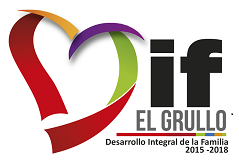 SITUACIÓN ACTUAL Y PROBLEMÁTICA:En el Municipio de El Grullo debido a la situación actual tanto en lo económico, político,  social y cultural las niñas, niños,  adolescentes  y sus familias se ven envueltos en situaciones de vulnerabilidad dados  los riesgos psicosociales existentes y  la violación en ocasiones de sus derechos humanos,  generando con esto  exclusión e inequidad en las oportunidades de desarrollo. Esta situación se origina por causas diversas  tales como, las familias no cuentan con ingresos suficientes para cubrir sus necesidades  básicas,  escasas oportunidades de desarrollo, inestabilidad en la dinámica familiar, familias en riesgo, desempleo, empleos  mal remunerados y sin seguridad social además de la poca valoración a la educación formal como medio de desarrollo, por lo anterior se da el rezago educativo y se genera la siguiente problemática; desconocimiento de los derechos de los niños, niñas, adolescentes y sus familias, menores adolescentes en riesgo, aumento de los problemas de salud, migración familiar e infantil no acompañada, familias disfuncionales y/o desintegradas, violencia y abuso sexual al interior de las familias, baja autoestima y problemas de conducta en los adolescentes, embarazos adolescentes, incremento de familias uniparentales, aumento en el porcentaje de analfabetismo y deserción escolar,  uso negativo del tiempo libre, aumento de actos antisociales entre los niños, niñas, adolescentes y jóvenes, incremento de las adicciones, aumento de divorcios, padres y madres solteros, hijos en hogares sustitutos, mayor dificultad de los padres y madres para marcar limites, presencia de violencia en las relaciones interpersonales entre jóvenes, acoso escolar y aumento del suicidio infantil entre otros.JUSTIFICACIÓN:Debido a la problemática social y la vulnerabilidad presente en el municipio de El Grullo  es necesario brindar a través del sistema DIF municipal,  una atención que no solo prevenga los riesgos psicosociales, sino que también ofrezca la educación no formal,   el uso positivo del tiempo libre y refuerce a su vez los valores familiares y humanos.OBJETIVO GENERAL: Promover y establecer estrategias para que en el municipio de El Grullo se realicen acciones que prevengan los factores de riesgo psicosociales en niños, niñas, adolescentes, jóvenes y sus familias, fortaleciendo habilidades de protección, el uso positivo del tiempo libre y las prácticas de los valores humanos, así como la atención del proceso recreativo de los grupos cautivos del sistema DIF municipal. OBJETIVOS ESPECÍFICOS:Dar a conocer e informar a través del sistema DIF municipal, a las niñas, niños y adolescentes, familias y comunidades los conocimientos básicos de prevención de riesgos en el municipio de El Grullo, con el fin de generar un estilo de vida saludable.Brindar y promover apoyos a niñas, niños y  adolescentes en situación de riesgo con programas de Becas Académicas.Analizar factores emocionales, presión del grupo y violencia en el noviazgo, como factores predisponentes a realizar prácticas sexuales de riesgo. Así como también reflexionar sobre las implicaciones de ser padre o madre a temprana y visualizar como esto puede modificar su proyecto de vida.Apoyar el trabajo de prevención de riesgos psicosociales, y el fomento de los valores humanos, a través de la realización de campamentos, eventos deportivos y culturales.Fomentar el diseño, difusión e implementación de herramientas para la prevención de la Explotación Sexual Infantil. Contribuir a la reintegración y permanencia escolar de las niñas, niños y adolescentes trabajadores en calle y acompañantes.Sensibilización de Problemáticas  a las que están expuestos las niñas, niños y adolescentes al cruzar solos la frontera con Estados Unidos”.POBLACIÓN OBJETIVO:Niñas, niños, adolescentes y sus familias que presenten factores de riesgos psicosocialesRECURSOS MATERIALES,  FINANCIEROS y HUMANOSRECURSOS MATERIALES: Este departamento cuenta con un equipo de cómputo para escritorio, 1 lap top, 1 multifuncional, 2 cañones, 1 megáfono, 1 bocinas multimedia, 2 bocinas con amplificador integrado con tripie, 1 paq. De micrófonos inalámbricos, 1 cámara fotográfica digital, 6 bebes simuladores de paternidad y 2 afectados con el síndrome de alcoholismo fetal y de las drogas, una pantalla para proyección con tripie, 1 ipad mini, 50 sillas acojinadas y plegables de color negro con plata, 20 sillas de plástico color negro, 3 tablones grandes de formaica color blanco, 1 mueble para computadora, 1 archivero de formaica color café con 4 gavetas, 1 silla secretarias acojinada giratoria color tinto, 1 escritorio metálico con 6 cajones y base acojinada color tinto, 1 anaquel metálico, color gris, 2 puertas y 4 entrepaños.RECURSOS FINANCIEROS:Otorgados por el Sistema DIF Municipal al inicio del año  como son hojas, tóner, carpetas, lefford, lapiceras, etc. RECURSOS HUMANOS:2 personasACTIVIDADES:Talleres  varios que se imparten  en escuelas primarias y secundarias del municipio y sus comunidades:Prevención de adicciones con el apoyo de los 2 maniquíes afectados por las drogas y el Síndrome de Alcoholismo FetalPrevención del abuso sexual infantilDifusión de los derechos de las niñas y niñosPrevención del embarazo infantil y adolescente.Campamentos Recreativos formativos para adolescentes:Estos van dirigidos a niñas, niños y adolescentes que participan en las diferentes actividades del Sistema DIF MunicipalApoyos Escolares (Becas)Actualmente contamos con 120 niñas, niños y adolescentes beneficiados con  becas escolares, los cuales reciben un monto de $3,500.00 mismos que se dan al inicio del ciclo escolar con lo que  pueden adquirir papelería y útiles escolares, uniformes y calzado deportivo y escolar. Además de 20 becas municipales con un monto de $1,000.00 entregados en una sola exhibición y al igual es entregada al inicio del ciclo escolar. Becas para madres adolescentesEste apoyo se tramita ante la Secretaria de Educación Jalisco y una vez autorizada proporciona $850.00 mensual durante el tiempo que curse los estudios de primaria y/o secundaria. Actualmente contamos con 16 madres adolescentes beneficiadas.  Atención a grupos cautivos:Estos grupos están conformados por niñas, niños, adolescentes, madres adolescentes y padres de familia, reuniéndose los viernes a las 5 de la tarde en las instalaciones del Sistema DIF Municipal, en donde se les imparten talleres tales como: Scream; Sensibilización al trabajo infantilHabilidades para la vidaBullying o acoso escolar para padres de familiaTaller prenatal y postnatal para adolescentesLa familia, la mejor fortaleza contra las adicciones10 Recomendaciones para alejar a tus hijos de las drogasMitos y realidades de las drogasFUNDAMENTO LEGALMediante nombramiento expedido por la directora en turno en donde se nos asigna un puesto determinado para realizar las actividades antes mencionadas.A T E N T A M E N T EEL GRULLO, JALISCO, 07 DE AGOSTO DE 2017D.S.C. ARNOLDO LORENZO RAMIREZ MARTINEZ               L.C.P ANA PATRICIA RAMIREZ JIMENEZ                                   COORDINADOR                                                                       COORDINADORASistema para el Desarrollo Integral de la FamiliaEmail: difelgrullo_jalisco@hotmail.com